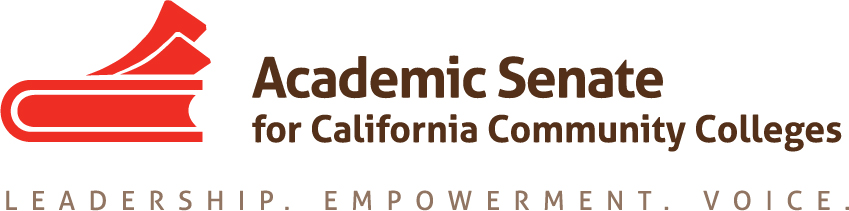 ASCCC CURRICULUM COMMITTEEOctober 29th, 2020    9:00AM – 10:15AMZOOMMeeting SummaryCall to order at 9:01 a.m.Welcome—members did quick check in.Attendance—Carrie Roberson (chair), Michelle Bean (2nd chair), Randy Beach, Alexandra Diamant (SSCCC), Michelle Plug, Josefina Gomez, Jeff Waller, Rose Giordano Adoption of the agenda by consensus with addition of resolution updates.Approval of Minutes9.24.2020 meeting summary approved by consensus.ASCCC InformationASCCC Curriculum Committee Charter- update: Being pulled from Exec consent agenda and holding to address the our committee’s intent and inclusion of the resolution to include librarians.ASCCC 2018 – 2023 Strategic Plan—chair reviewed overall goals with committee and a member asked about Objective 1 on national conversations and legislation. Discussion on the partnership such as ACCJC and RP Group who publish and seek national conversations.  Member suggested that the details of whom and how objectives are being met be clearly noted for clarity for the body of faculty.ASCCC EVENTS—chair highlighted upcoming virtual Part-time Institute in February that is free to part-time faculty, as well as the Curriculum Institute, which still may be virtual. Shared that SSCCC has a robust PD plan for students as well.ASCCC Curriculum Committee Google Drive 2020-2021 Committee Priorities/Tasks: event planning, student voice, Ethnic StudiesMember suggested considering writing a Rostrum article that gives initial info and guidance on how to begin conversations around Ethnic Studies requirement. CCCO is interested in doing an informational webinar on ES.ASCCC Curriculum InstituteSave the Date! July 7th – 10th 2021Planning: theme, strands, general sessions, “event planning” dateASCCC Curriculum VIRTUAL eventTentative: January 19th – 22nd ASCCC feedback TBDFor all events, the following considerations were asked:Member asked if ASCCC would consider offering a partial attendance rate to be able to send more participants for one session or one day. Or maybe just a rate for the pre-sessions.  Another member suggested pivoting to be mindful of college’s budget crisis as well. Some may not have access to full conference funding and adjustable rates would be helpful.Another member shared concern about travel restrictions from the college, but also personal reasons as being a limiting factor in travel.Chair indicated that these are all aspects that will be shared with the ASCCC Executive Committee the November ASCCC meeting,Ethnic Studies—robust discussion. Bean provided brief updates from GEAC and 5Cs workgroup discussions.Plug asked questions based on transfer and ADT impacts.Chair reviewed the shared Google doc where members could drop in questions ad provided a doc for resources and articles to read.Plug asked about the legislation for CCs—will we see that come back at next leg cycle? Beach shared the concerns around the K12 legislation for ES. Chair submitted a resolution asking to update the Curriculum paper. Shared link for open comment period to contribute if interested.Announcements/ UpdatesCCC System Reports (ASCCC Committees, SSCCC, CCCCO, other)SSCCC—Alexandra shared her work sitting in committees discussing ethnic studies in curriculum, along with making students feel comfortable in Zoom and remote learning. Planning on how to make college welcoming and students successful. Adjournment at 10:20 a.m.Status of Previous Action ItemsIn ProgressCompleted SSCCC Representative